РЕГІОНАЛЬНА МІЖВІДОМЧА НАРАДАПАТРОНАТ НАД ДИТИНОЮ – АЛЬТЕРНАТИВНА ФОРМА ТИМЧАСОВОГО ВЛАШТУВАННЯ ДІТЕЙ, ЯКІ ПЕРЕБУВАЮТЬ У СКЛАДНИХ ЖИТТЄВИХ ОБСТАВИНАХ В УМОВАХ ДЕІНСТИТУАЛІЗАЦІЇ ТА ДЕЦЕНТРАЛІЗАЦІЇ ВЛАДИ Дата проведення: 05 вересня 2019 рокуМісце проведення: Харківський національний економічний університет                                          ім. C. Кузнеця (бібліотечний корпус університету), м. Харків, проспект Науки, 9-а, 3 поверх, аудиторія 311.Час проведення: 10.00 – 11.45Мета: розгляд актуальних питань розвитку сімейних форм виховання дітей в Харківській області; впровадження послуги патронату над дитиною в умовах деінституалізації та децентралізації влади. Організатори: Служба у справах дітей Харківської обласної державної адміністрації, Харківський обласний Центр соціальних служб для сім’ї дітей та молоді, Благодійна організація «Волонтери: Дорослі-Дітям»Учасники: працівники служб у справах дітей, центрів соціальних служб для сім’ї дітей та молоді, представники об’єднаних територіальних громад, керівники центрів соціально-психологічної реабілітації дітей, представники Міжнародної благодійної організації «Партнерство «Кожній дитині» та Благодійної організації «Волонтери: Дорослі-Дітям», тренер за Програмою підготовки кандидатів у патронатні вихователі Лариса Ліверець, патронатні вихователіПорядок денний:09.45 Реєстрація учасників10.00 Вступне слово радника Міністерства соціальної політики України Ольги Аверіної10.10 «Про актуальні питання розвитку сімейних форм виховання »Доповідач – начальник служби у справах дітей Харківської обласної державної адміністрації Ольги Шевченко 10.20 «Про розвиток патронату над дитиною в Україні»Доповідач – Лариса Стрига, менеджер проекту «Сімейний патронат» Міжнародної благодійної організації «Партнерство «Кожній дитині»  10.45 «Патронат над дитиною – альтернативна форма тимчасового влаштування дітей, які перебувають у складних життєвих обставинах в умовах деінституалізації та децентралізації влади»Доповідач – Алла Трохименко, директор КЗ «Харківський обласний центр соціально-психологічної реабілітації «Гармонія» 11.00 «Реалізація права кожної дитини на виховання в сім’ї. Актуальні питання практичної діяльності» Доповідач – Марина Баркова, завідувач сектору з питань усиновлення, опіки, піклування, розвитку сімейних форм виховання11.20 «Реалізація ініціатив та проектів громадської організації «Волонтери: Дорослі-Дітям». Роботи з сім’ями, які перебувають у складних життєвих обставинах»Доповідач – Вікторія Тищенко, доктор економічних наук, Президент благодійної організації «Благодійний фонд «Волонтери: Дорослі – Дітям»11.30 «Про результати роботи з впровадження патронату в області»Доповідач – директор Харківського обласного центру соціальних служб для сім’ї, дітей та молоді Олена Хватинець11.45 Підведення підсумків міжвідомчої наради 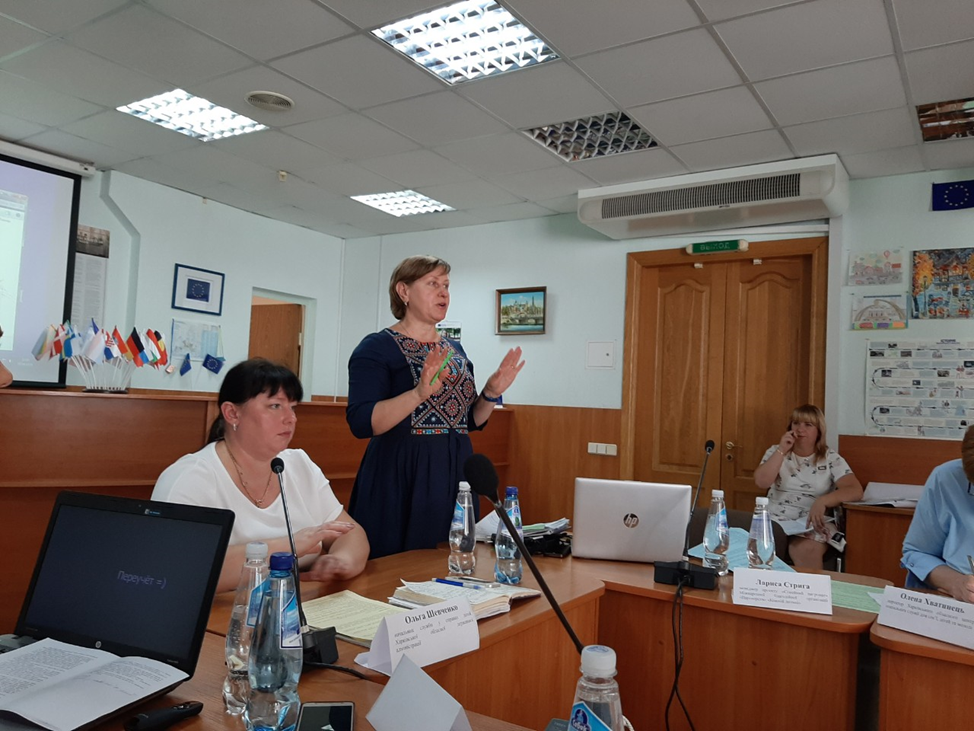 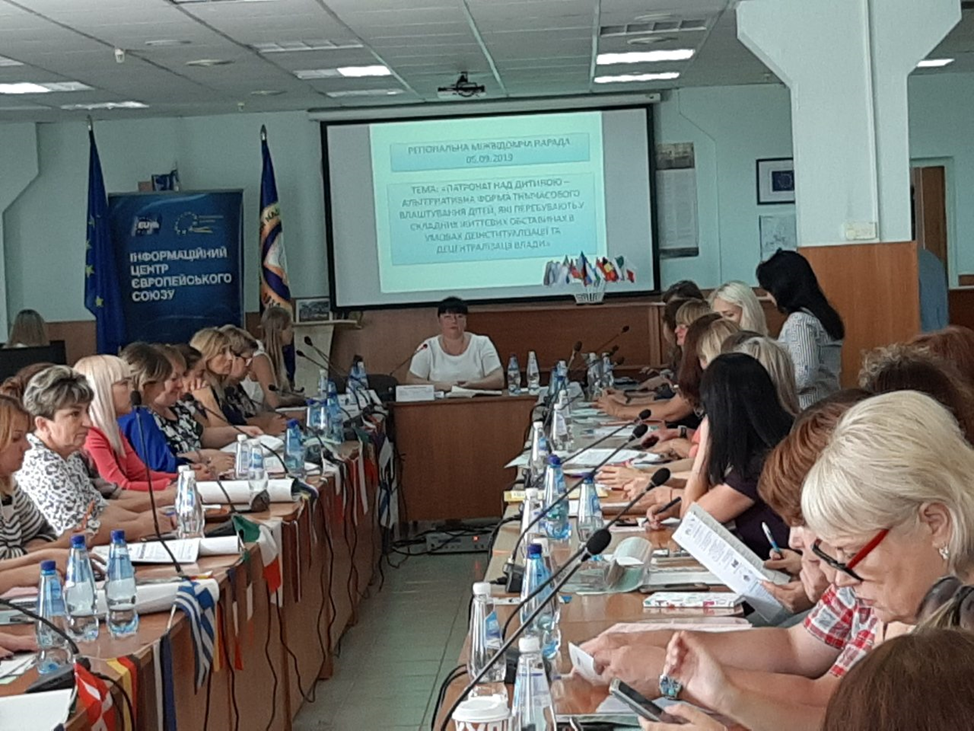 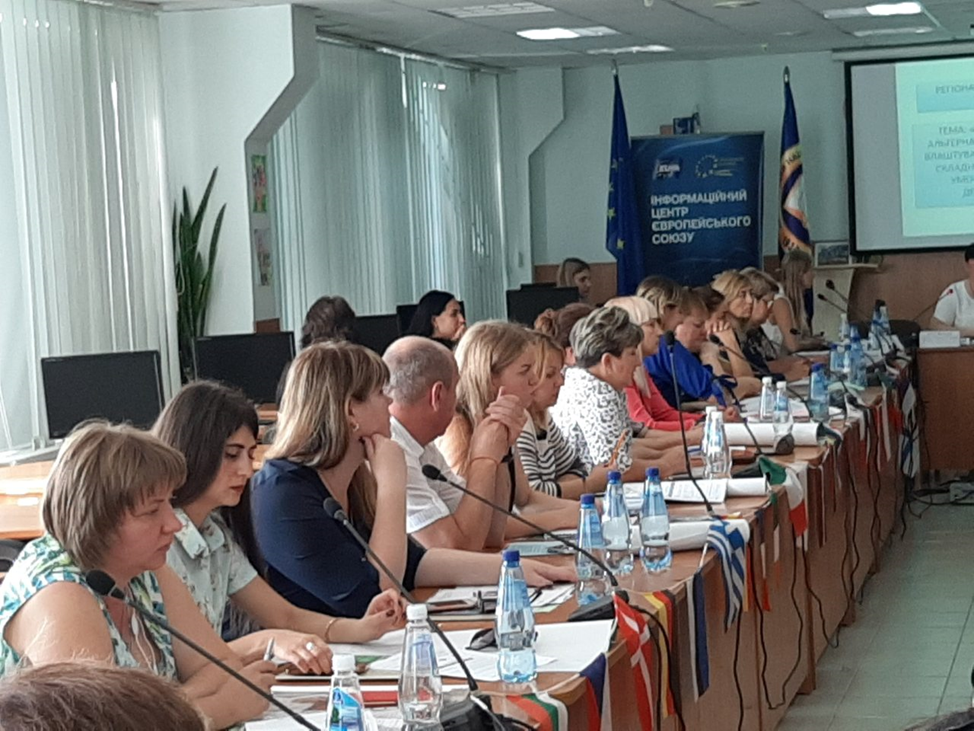 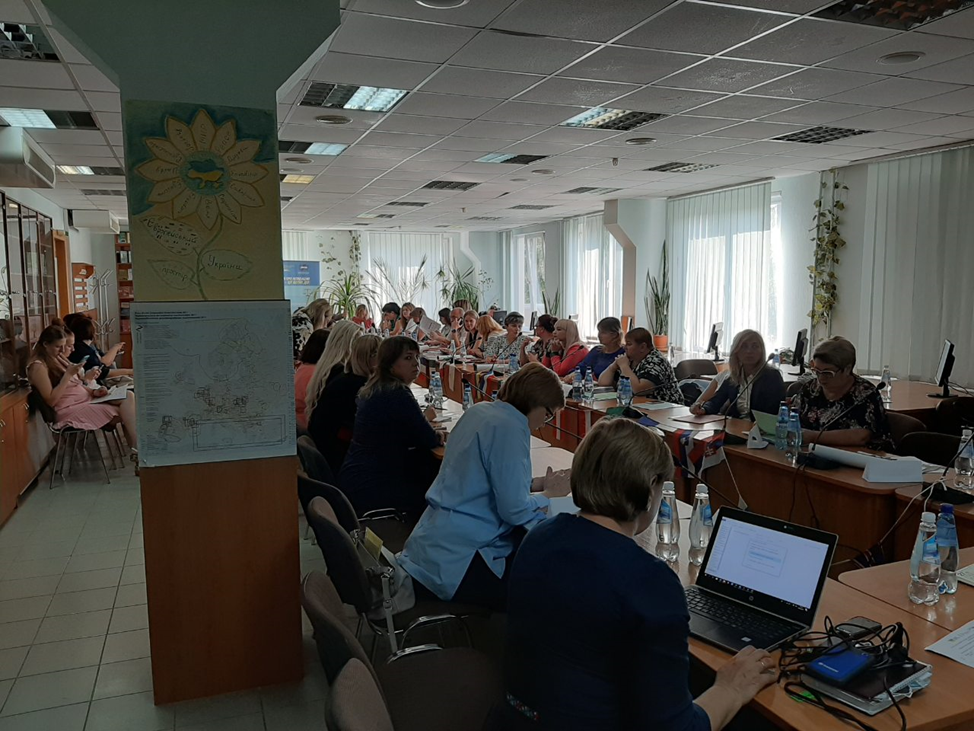 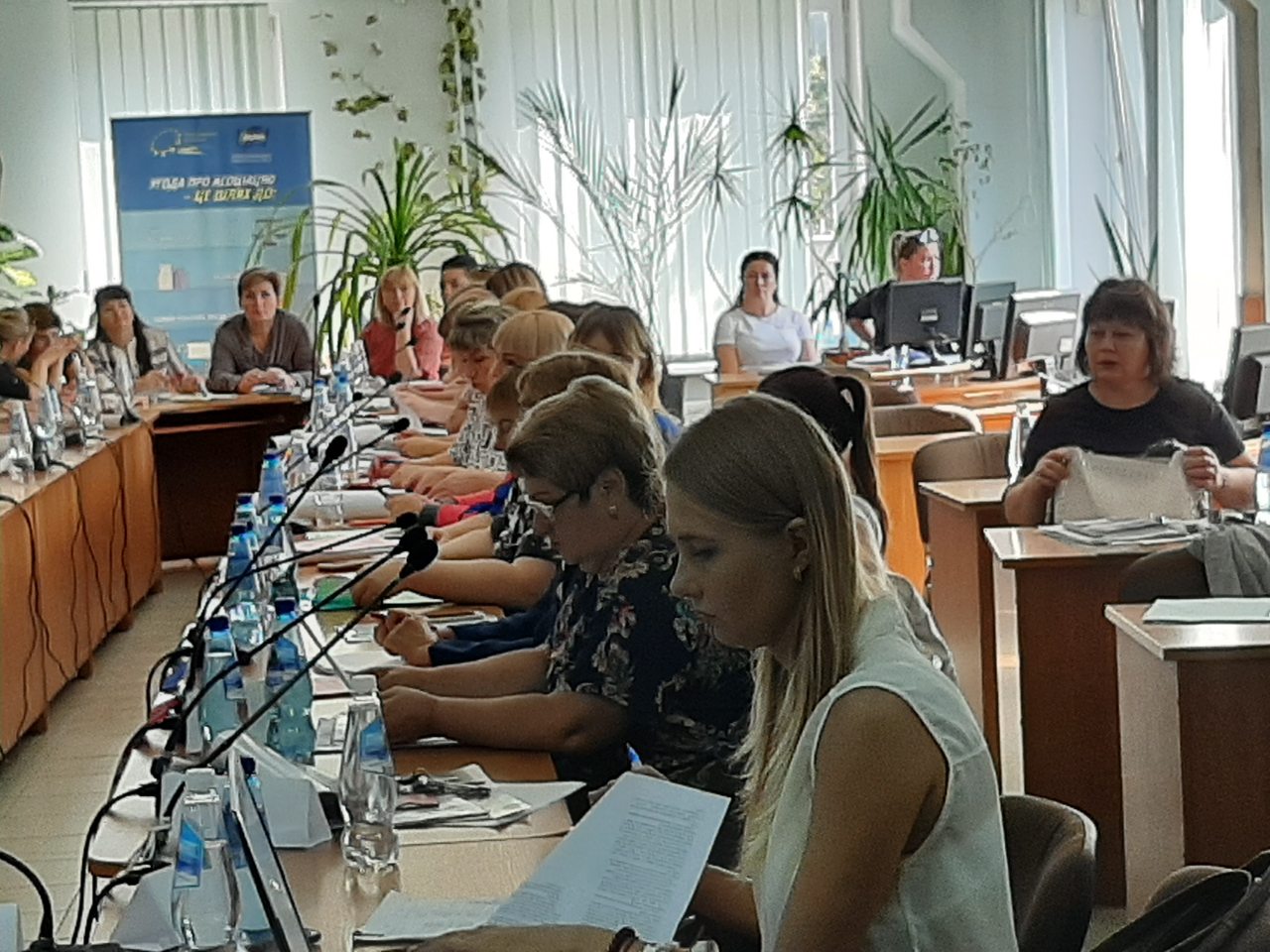 